The Cold WarKorean War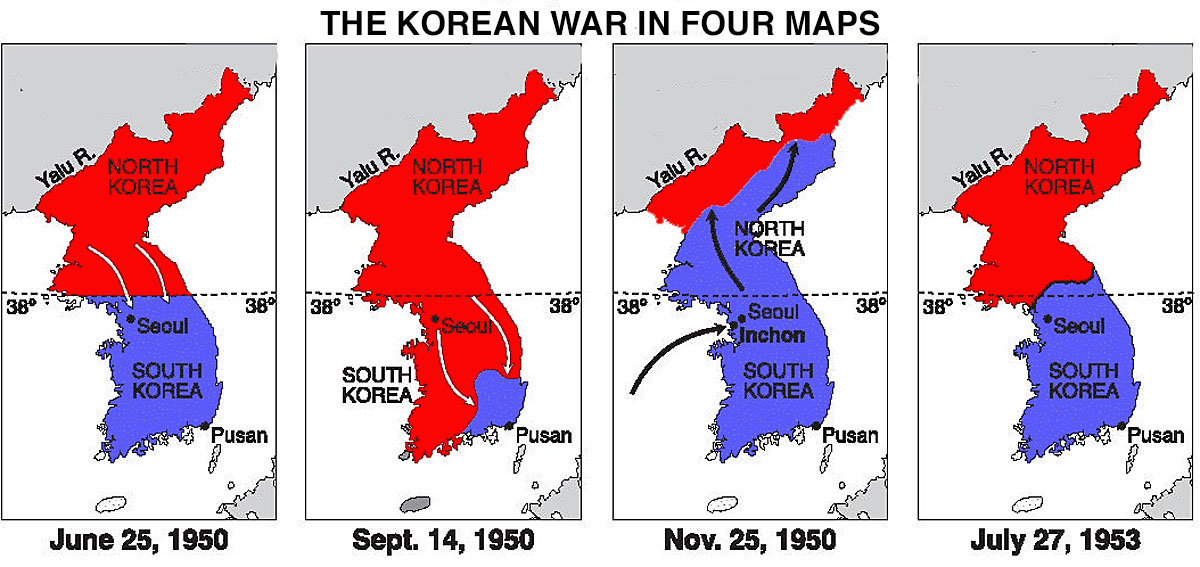 The Korean War was fought between South Korea and communist North Korea. It was the first major conflict of the Cold War. The Soviet Union supported North Korea, and the United States supported South Korea. The war ended with no resolution. The countries are still divided today and North Korea is still ruled by a communist regime. 

Dates: June 25, 1950 to July 27, 1953 

Leaders: 

The leader of North Korea was Kim Il-sung. North Korea's military commander was Choi Yong-kun. 

The President of South Korea was Syngman Rhee. The South Korean Army was led by Chung II-kwon. The United States Army and United Nations forces were led by General Douglas MacArthur. The US President at the start of the war was Harry Truman. Dwight D. Eisenhower was president by the end of the war. 

Countries Involved 

Supporting North Korea was the Soviet Union and the People's Republic of China. Supporting South Korea was the United States, Great Britain, and the United Nations. 

Before the War 

Before World War II the Korean Peninsula had been a part of Japan. After the war it was divided. The Northern half went under the control of the Soviet Union and the Southern half under the control of the United States. The two sides were divided at the 38th parallel. 

Eventually two separate states formed with North Korea forming a communist government with Kim Il-sung as leader and South Korea forming a capitalist government under the rule of Syngman Rhee. 

The two sides did not get along and there were constant battles along the border at the 38th parallel. Attempts were being made to negotiate a unified country, but they did not work.

North Korea Attacks 

On June 25, 1950 North Korea invaded South Korea. The South Korean Army fled and forces from the United Nations came to help. The United States provided most of the United Nations forces. Soon the South Korea government only occupied a small part of Korea on the southern tip. 

The War 

At first the United Nations was only trying to defend South Korea, however, after the first summer of fighting, President Truman decided to go on the offensive. He said the war was now about liberating North Korea from communism. 

Battle of Inchon 

General George MacArthur led the UN forces on an attack at the Battle of Inchon. The Battle was a success and MacArthur was able to move in and push back much of the North Korean army. He soon had retaken control of the city of Seoul as well as South Korea back up to the 38th parallel. 

China Enters the War 

MacArthur continued to be aggressive and pushed the North Koreans all the way to the northern border. However, the Chinese were not happy with this and sent their army to enter the war. At this point President Truman replaced MacArthur with General Matthew Ridgway. 

Back to the 38th Parallel 

Ridgway fortified the border just north of the 38th Parallel. Here the two sides would battle for the rest of the war. North Korea would attack the south at various points and the UN army would retaliate trying to prevent more attacks. 

End of the War 

Negotiations continued for much of the war, but President Truman did not want to appear weak. When Eisenhower became president, he was much more willing to offer concessions to end the war. 

On July 17, 1953 a treaty was signed that ended the war. Few things had changed as a result of the war. Both countries would remain independent and the border would remain at the 38th parallel. However, between the two countries a 2 mile demilitarized zone was placed to act as a buffer in hopes to prevent future wars.